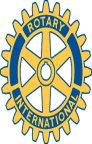 Rotary Club of Carleton        Place and Mississippi Mills Meeting of September 27, 2010 10 Rotarians were on hand to welcome Tom Baker of the Almonte Civitan Club and hear his presentation on the Friends of Sport Fishing.  This very worthwhile endeavour provides outings for a variety of agencies as an adjunct to their programs of health, healing, and providing valuable services to people with special needs.  Tom illustrated just how heart-warming and personally enriching such a service can be as he described the appreciation shown from people who have been able to make use of the afternoon outings – equipped with fishing tackle and gear, and guided in the basics of fishing by devoted volunteers like Tom.  Over 400 people, from such agencies as Mental Health, Alwood, and Community Living, have enjoyed the boating and angling experience in the 28 foot pontoon boat on the high seas of Mississippi Lake.  More information can be readily found by Googling “Friends of Sport Fishing”.   Club News:Rotarian Gordon reported that the Donations Committee has approved donations of $250.00 to each of two Home Support Service providers in our area.  Rotarian Bernie brought us up-to-date with his very extensive activities in the World Community Service (WCS) fieldas our Club’s representative at the District 7040 level of activities.  For starters, Bernie informed us that there is now a new “Avenue of Service” in the Rotary World. New Generations joins Club Service, Vocational Service, Community Service, and International Service as the foundation of club activity.  The idea here is to encourage Clubs to give even more focused attention to sponsoring youth oriented activities such as RYLA (Rotary Youth Leadership Awards) camps, Interact and Rotoract Clubs, as well as Youth Exchange Programs and involving youth in service activities in general. Bernie then outlined how our Club has concentrated on International Service projects that have had a strong Club-to-Club connection with projects in Guatemala – in partnership with the Perth Rotary Club. He also provided the Club members with a detailed report of his WCS activities, with a general invitation to read it over and engage him in a dialogue about what it contains.  Rotarian Robert reported on the solid progress that’s been made on organizing for this year’s Masker-Aid Ball.  The main job now is for us all to sell the tickets and get our friends and neighbours out in force to enjoy a fun evening, and fill our coffers for future  service activities. Next Week: Regular meeting at “The Thirsty Moose”.  Program to be announced. Week-After-Next: There will not be a meeting on Thanksgiving Day (October 11).   